  Varmt välkomna på        skolavslutning                                       16.6 kl. 8.30–9.30                   i idrottshallen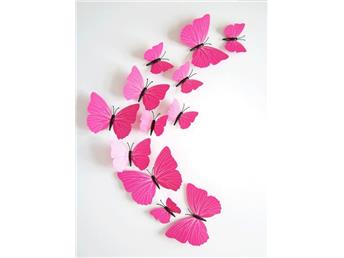             Ni bjuds på stämningsfull:sångdikt  taldans   	 	Kl.10.00 samlas vi i klassrummet för en stund tillsammans.   Bussarna går 11.00.